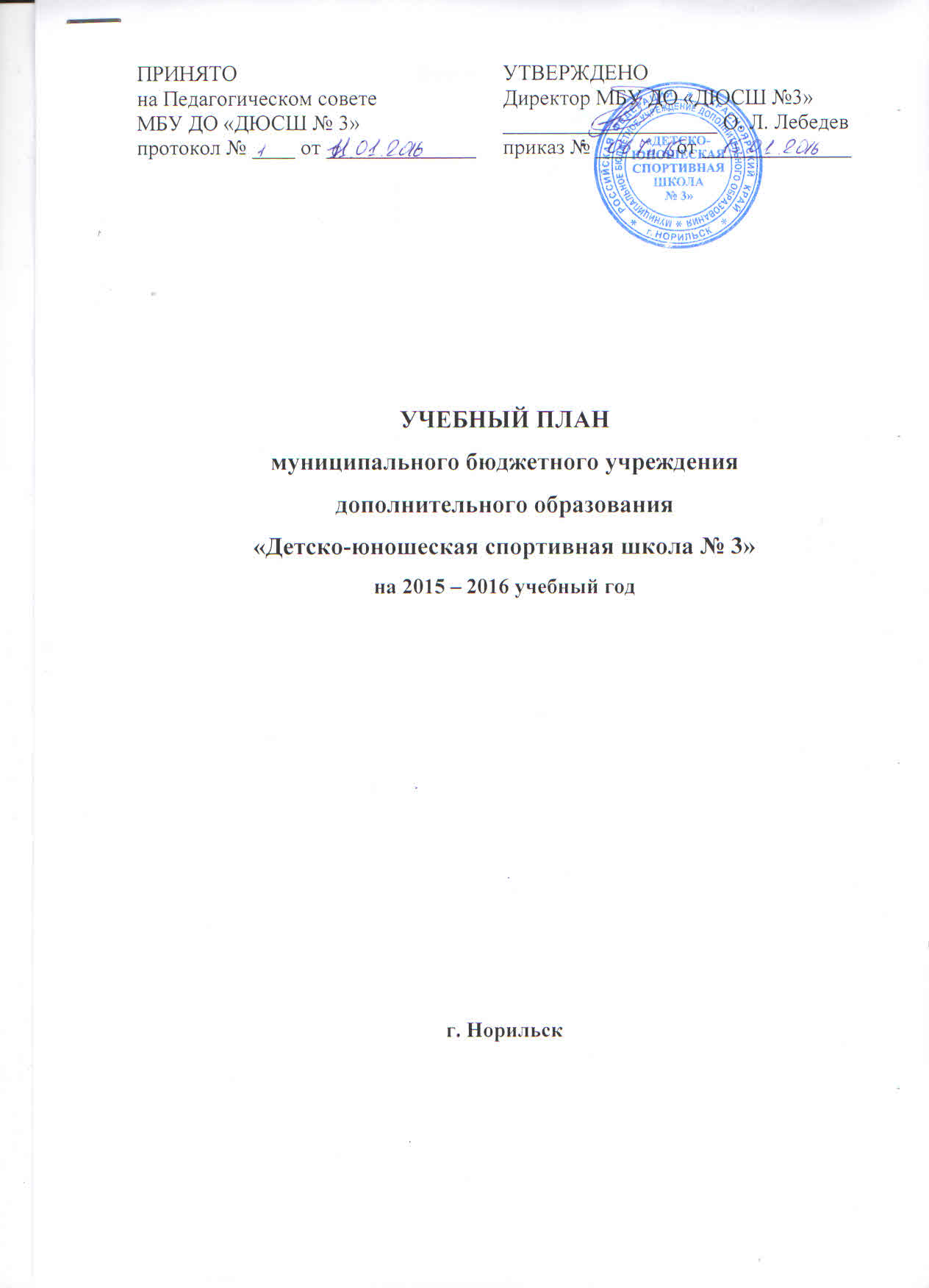 Пояснительная запискаМуниципальное бюджетное учреждение дополнительного образования «Детско-юношеская спортивная школа № 3» г. Норильска (Далее – Учреждение) осуществляет образовательный процесс по следующим видам спорта:Легкая атлетика;Лыжные гонки;Фехтование.Учебный план составлен в соответствии с требованиями:Федерального Закона «Об образовании в Российской Федерации» № 273-Ф3 от 29.12.2012г.;Приказа Министерства образования и науки Российской Федерации от 29.08.2013г. № 1008 «Об утверждении порядка организации и осуществления образовательной деятельности по дополнительным общеобразовательным программам»;Приказа от 27.12.2013г. № 1125 «Об утверждении особенностей организации и осуществления образовательной, тренировочной и методической деятельности в области физической культуры и спорта»;Федеральных стандартов спортивной подготовки по видам спорта.Санитарно-эпидемиологических требований к устройству, содержанию и организации режима работы образовательных организаций дополнительного образования детей.Одним из необходимых условий роста спортивного мастерства является многолетняя планомерная тренировка. Причем в процессе этой подготовки следует последовательно ставить задачи, выбирать средства и методы тренировки в соответствии с возрастными особенностями и уровнем подготовленности спортсменов. Весь процесс многолетней тренировки спортсмена делится на четыре основных этапа и взаимосвязан с годами обучения в спортивной школе.Учебный план включает в себя следующие этапы обучения:спортивно-оздоровительный этап;этап начальной подготовки;тренировочный этап;этап совершенствования спортивного мастерства.При составлении учебного плана для обучающихся учитывается:по дополнительным общеобразовательным программам режим тренировочной работы в год с расчётом на 46 недель непосредственно в условиях спортивной школы и 6 недель для тренировок в спортивно-оздоровительном лагере и по индивидуальным планам на период активного отдыха обучающихся;по программам спортивной подготовки тренировочный процесс ведется в соответствии с годовым тренировочным планом, рассчитанным на 52 недели. Для обеспечения круглогодичности спортивной подготовки, подготовки к спортивным соревнованиям и активного отдыха (восстановления) лиц, проходящих спортивную подготовку, организуются тренировочные сборы, являющиеся составной частью (продолжением) тренировочного процессаС увеличением общего годового объёма часов изменяется по годам обучения соотношение времени на различные виды подготовки. Из года в год повышается удельный вес нагрузок на спортивно-техническую, специальную физическую, тактическую и интегральную подготовку. Постепенно уменьшается, а затем стабилизируется объём нагрузок, направленных на ОФП.Учебный план раскрывает:содержание и последовательность изучения программного материала;объёмы основных параметров подготовки;распределение объёмов основных средств тренировки;комплекс контрольных испытаний.Планирование годичного цикла тренировки обучающихся определяется:задачами, которые поставлены в годичном цикле;закономерностями развития и становления спортивной формы;периодизацией, принятой в конкретном виде спорта;календарём и системой спортивных соревнований, в том числе и сроками проведения основных из них.Распределение времени в учебном плане на основные разделы подготовки осуществляется в соответствии с конкретными задачами тренировки.	Основными формами осуществления спортивной подготовки являются:групповые и индивидуальные тренировочные и теоретические занятия;работа по индивидуальным планам;тренировочные сборы;участие в спортивных соревнованиях и мероприятиях;инструкторская и судейская практика;медико-восстановительные мероприятия;тестирование и контроль.УЧЕБНЫЙ ПЛАНМБОУ ДОД «ДЮСШ № 3» на 2015-2016 учебный год отделение легкая атлетика	ВСЕГО групп: - 24		ВСЕГО учащихся на отделении: - 303УЧЕБНЫЙ ПЛАНМБОУ ДОД «ДЮСШ № 3» на 2015-2016 учебный год отделение лыжные гонки	ВСЕГО групп: - 18		ВСЕГО учащихся на отделении: - 238УЧЕБНЫЙ ПЛАНМБОУ ДОД «ДЮСШ № 3» на 2015-2016 учебный год отделение фехтованияВСЕГО групп: - 13		ВСЕГО учащихся на отделении: - 181Содержание занятийГРУППЫСОГНП-1НП-2НП-3ТГ-1ТГ-2ТГ-3ТГ-4ТГ-5ССМ-1ССМ-2ССМ-3Содержание занятийКол-во часов в неделю6час6час8час8час10час12час14час16час18час24час28час28часТеоретические занятияТеоретические занятия101012121616121215202222Практические занятияПрактические занятияОбщая физическая подготовкаОбщая физическая подготовка202186245242310339302280280350430430Специальная физическая подготовкаСпециальная физическая подготовка61669192105149234290318412490490Обучение навыкам и умениям из других видов спортаОбучение навыкам и умениям из других видов спорта4Обучение технике избранного видаОбучение технике избранного вида323250506590152204248378418418Инструкторская и судейская практикаИнструкторская и судейская практика861018202424Тактическая и психологическая подготовкаТактическая и психологическая подготовка448881220262626Контрольно – переводные испытанияКонтрольно – переводные испытания444487777888Календарные соревнованияКалендарные соревнования310101287778101212Восстановительные мероприятияВосстановительные мероприятия1022242626Количество часов в год на освоение программного материалаКоличество часов в год на освоение программного материала312312416416520624728832936124814561456Количество учащихсяКоличество учащихся75028145021463930---Количество групп в отделенииКоличество групп в отделении502142244---Всего количество часов в неделю на отделении легкой атлетикиВсего количество часов в неделю на отделении легкой атлетики278Содержание занятийГРУППЫСОГНП-1НП-2НП-3ТГ-1ТГ-2ТГ-3ТГ-4ТГ-5ССМ-1ССМ-2ССМ-3Содержание занятийКол-во часов в неделю6час6час8час8час10час12час14час16час18час24час28час28часТеоретические занятияТеоретические занятия171718182025253030202222Практические занятияПрактические занятияОбщая физическая подготовкаОбщая физическая подготовка189187255253294307323322335360442442Специальная физическая подготовкаСпециальная физическая подготовка4646606088121152232291412490490Обучение навыкам и умениям из других видов спортаОбучение навыкам и умениям из других видов спорта4Обучение технике избранного видаОбучение технике избранного вида54506870100150182190220356396396Инструкторская и судейская практикаИнструкторская и судейская практика22122020202424Медицинское обследованиеМедицинское обследование4443688262626Контрольно – переводные испытанияКонтрольно – переводные испытания223334444666Участие в соревнованияхУчастие в соревнованиях4688912161616242424Восстановительные мероприятияВосстановительные мероприятия81012242626Количество часов в год на освоение программного материалаКоличество часов в год на освоение программного материала312312416416520624728832936124814561456Количество учащихсяКоличество учащихся601570282942093---Количество групп в отделенииКоличество групп в отделении415221111---Всего количество часов в неделю на отделении лыжные гонкиВсего количество часов в неделю на отделении лыжные гонки168Содержание занятийГРУППЫСОГНП-1НП-2НП-3ТГ-1ТГ-2ТГ-3ТГ-4ССМ-1ССМ-2ССМ-3Содержание занятийКол-во часов в неделю6час6час8час8час10час12час14час16час24час28 чс28 часТеоретические занятияТеоретические занятия108101016182020242424Практические занятияПрактические занятияОбщая физическая подготовкаОбщая физическая подготовка202194200200153186200200120150150Специальная физическая подготовкаСпециальная физическая подготовка65501039510010410010070100100Обучение технике избранного вида (ТТМ)Обучение технике избранного вида (ТТМ)315697105239304390494718814814Инструкторская и судейская практикаИнструкторская и судейская практика661212444Контрольные соревнованияКонтрольные соревнования200200200Участие в соревнованияхУчастие в соревнованияхСогласно календарному плануСогласно календарному плануСогласно календарному плануСогласно календарному плануСогласно календарному плануСогласно календарному плануСогласно календарному плануСогласно календарному плануСогласно календарному плануСогласно календарному плануСогласно календарному плануКонтрольно – переводные испытанияКонтрольно – переводные испытания44666666888Восстановительные мероприятияВосстановительные мероприятия104156156Количество часов в год на освоение программного материалаКоличество часов в год на освоение программного материала312312416416520624728832124814561456Количество учащихсяКоличество учащихся30154228883020000Количество групп в отделенииКоличество групп в отделении21320113000Всего количество часов в неделю на отделении фехтованияВсего количество часов в неделю на отделении фехтования132